FITZPATRICK 2024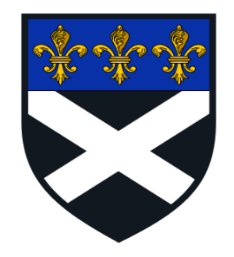 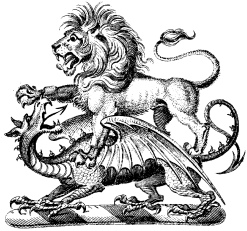 THE FITZPATRICK - MAC GIOLLA PHÁDRAIG CLAN SOCIETYEIGHTH INTERNATIONAL GATHERINGKILKENNY ORMONDE HOTEL,KILKENNY, CO. KILKENNY, R95 Y5 CX, IRELAND4TH – 6TH OCTOBER 2024www.fitzpatricksociety.com CALL TO GATHERThe Eighth International Gathering of The Fitzpatrick - Mac Giolla Phádraig Clan Society will be held in Kilkenny, on Friday, 4th, Saturday 5th and Sunday 6th October 2024. The venue is the Kilkenny Ormonde Hotel, Ormonde Street, Kilkenny, Co. Kilkenny, R95 Y5CX, Ireland.  Please review the following information carefully before registering to attend the Gathering.  Cost of event registration does not include hotel accommodations, meals, coach tours, or any other expenses incurred by attendees.  A detailed programme of events will be published closer to the gathering date.This is a new hotel venue in a famously medieval location which was historically important not only for the Fitzpatrick Clan, but also for Ireland as a country.  Previous International Gathering events were held in in Kilkenny in 2007, 2010, and 2013.  The Conference:
It has become a tradition at gatherings for attendees to mingle in the hotel on Friday evening, to meet others and enjoy a relaxing evening after their long journeys.  Both Saturday and Sunday mornings will begin with selected talks or presentations relating to Fitzpatrick history, heritage, culture, and tradition; followed by bus tours of famous Fitzpatrick sites.  At the hotel, there will be displays of prints, books, photographs, genealogical charts, maps and other items of Fitzpatrick interest.  Most important of all, as at previous gatherings, you will meet with Fitzpatricks you know from the mailing list; some who might have a DNA link to your line; and some whose ancestors for generations have lived in this ancient land.  Those interested in contributing to the displays, talks and presentations are invited to indicate your intentions in this regard to the Fitzpatrick Clan email address (contactfitzpatricksociety@gmail.com) as soon as possible. (Deadline: 31 July 2024) Previous topics for talks and presentations included:Sources of Fitzpatrick historyFitzpatrick yDNA genealogyThe Cavan FitzpatricksFamous Fitzpatrick individualsFitzpatrick Crests, Arms & MottosFitzpatrick Tower houses, monasteries, homes, and burial places African, American, Australian FitzpatricksMy Fitzpatrick story (These individual family accounts proved very interesting and popular).You may prefer to prepare a chart or poster instead of making a presentation.  (See photos on Gatherings webpage.)  Past examples of charts and posters that have been on shown include: The Upper Ossory Fitzpatrick Family Scroll (over 30ft long)The Rainsford Fitzpatricks of AustraliaJudy Garland’s Fitzpatrick RootsInternational Gathering Hotel:
The Kilkenny Ormonde Hotel is one of Kilkenny’s premier 4-star hotels; a jewel of a hotel in a remarkable city; its services and genuine hospitality are well-known.It is centrally located for so many things to do in Kilkenny and is right next to top landmarks such as Kilkenny Castle, the Smithwick’s brewery, the Medieval Mile Museum, and St. Canice’s Cathedral. It is the only Kilkenny city centre hotel with a swimming pool and also has a leisure club. It can offer affordable car parking facilities at the Ormonde Street Car Park immediately across from the hotel.  The hotel website is https://www.kilkennyormonde.com/.Hotel Accommodation Booking Contact details:
Please note that to book and to secure the Gathering’s discounted rates below you will need to call or email the hotel. As it's a block booking rooms cannot be reserved through their website.  A credit card will secure the reservation, and payment can be made when you attend the event in October.The landline telephone number (incl. international code for Ireland) is 00353567750200. The phone is manned 24hrs a day.The Hotel Room Reservation Code for the Fitzpatrick International Gathering is 578939 and the block booking is under the Fitzpatrick Gathering if you run into any issues.The hotel email address is:  reservations@kilkennyormonde.com and the Hotel Room Reservation Code i.e. 578939 the Fitzpatrick Gathering should be used. As for telephone bookings, the hotel will require your credit card details to secure the booking but payment to be made when you attend the event in October.Hotel Room Accommodation Rates (for each of the three nights as desired): Friday 4th October 2024: €250 per double/twin room incl. bed and breakfast Saturday 5th October 2024: €270 per double/twin room incl. bed and breakfastSunday 6th October 2024: €180 per double/twin room incl. bed and breakfastSingle occupancy room: €10 per night deducted from the above double/twin room rates.Please note that those staying at the Kilkenny Ormonde Hotel will need to pay their hotel accommodation costs, meals, drinks directly when they attend the event in October.  Hotel Accommodation Cancellation Arrangements: 
As the rooms have been set aside by the hotel under a group event, a full cancellation fee will apply for any individual or party group wanting to cancel their room reservations from 4 weeks before the commencement of the Gathering, i.e. the room cancellation deadline fee will be effective from 4 September 2024.    Meals:
The hotel restaurant will arrange a buffet/barbeque meal for Friday evening, 4th October 2024 for anyone interested. This is to facilitate those arriving that evening for the event regardless of whether they are staying in the Kilkenny Ormonde Hotel or elsewhere and is essentially informal.  Prices currently range from €22 to €42 depending on choice.The Fitzpatrick Clan Society Dinner, a more formal event, is arranged for Saturday evening, 5th October 2024. Again, those wishing to attend this dinner may do so regardless of whether they are staying at the Ormonde Hotel or elsewhere. The hotel gave a current price indicator of €42 for a 3-Course Dinner and €47.50 for a 4-Course Dinner. These indicative prices exclude the cost of drinks.For those who wish to avail of them for the coach tours (see below), the hotel will be asked to arrange packed lunches for Saturday and Sunday, 5th and 6th of October 2024. Conference rooms and facilities:
A hotel conference room is reserved for talks, presentations, etc. to be held on the mornings of Saturday and Sunday, 5th and 6th October 2024. The hotel has all the Audio-Visual equipment likely to be needed, including projectors, microphones, speakers etc. Regarding broadband, the hotel has fibre broadband and fast broadband speeds with quick and powerful Wi-Fi. 
Coach Tours:
Coach bus tours will be arranged those who wish to do so to visit historical Fitzpatrick sites and places of interest in the north Co. Kilkenny and west Co. Laois areas on both Saturday and Sunday afternoons, the 5th and 6th October 2024 from 2pm to 6pm. Pick up and drop off at the Ormonde Hotel, Kilkenny. Further details will follow in due course.The individual daily tour cost has to be negotiated with a suitable coach company.  Present indications are that the cost per person would be in the region of €15 - €25 for full coach capacity (35-45 people) depending on the company chosen.    Ancestral search:
Everyone attending the International Gathering in Kilkenny is invited to display their family genealogy chart in the Ancestral Search Section.   While typed charts are preferred, clear handwritten charts are acceptable.   Maximum size 12 inches by 16½ inches, and send two copies to the Clan Society email address (contactfitzpatricksociety@gmail.com).   You can also bring an A4 size family leaflet (about 100 copies) for distribution.  Non-attendees at the Gathering in the Kilkenny Ormonde Hotel are also invited to participate and they too can have their family genealogy chart displayed in the Ancestral Search Section.   A non-attending fee of 15.00 Euro applies. Presenter/Display Deadline:
To best facilitate detailed planning, those intending to submit materials relating to talks, presentations, displays, Ancestral Search or posters are asked to indicate their intention as soon as possible and to have everything fully submitted before end of July 2024. Contact: contactfitzpatricksociety@gmail.comQueries to the Clan Society Board:
If you have any queries about the 2024 International Gathering or on any other matter please use the List email facility or the Clan Society Board email address: contactfitzpatricksociety@gmail.com. Join the Fitzpatrick – Mac Giolla Phádraig – Clan Society:
If you or anyone you know would like to join the Clan Society this can be done via its Mailing List. Please use the following to be included on the Mailing List and thereby become a member: send an email to:  listserv@listserv.heanet.ie   with the message:      “subscribe fitzpatrick-clan your_firstname your_lastname”  Leave the Subject field of your email blank.General information on transport servicesIntercity Trains: http://www.irishrail.ie/home/ There is good train service between Dublin and Kilkenny.Bus Éireann: http://www.buseireann.ie/CIE Tours: https://www.cietours.com/tours/ireland  Please forward these details to anyone you think might be interested in Fitzpatrick family research.   To be kept up-to-date with news about Fitzpatrick 2024 make sure that you are subscribed to the society mailing list (it’s free). Looking forward to meeting you again in 2024!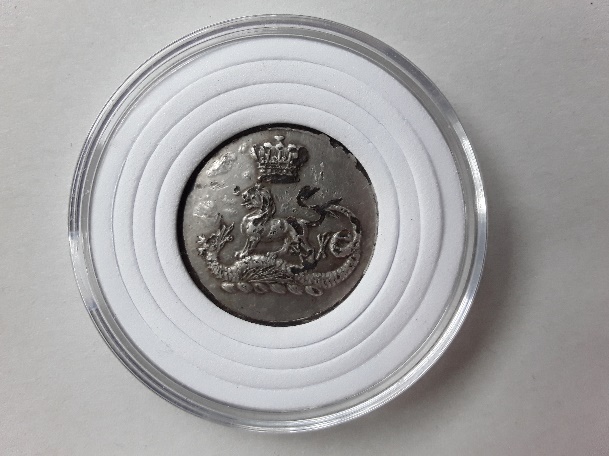 Silver livery button of John Fitzpatrick, Earl of Upper OssoryDonated to the Clan Society by Andrew Akroyd from England, May 2023The Fitzpatrick - Mac Giolla Phádraig Clan SocietyEighth International GatheringThe Kilkenny Ormonde Hotel, Ormonde Street, Kilkenny, Co. Kilkenny, R95 Y5CX, IRELANDFriday 4th, Saturday 5th and Sunday 6th October 2024REGISTRATION FORM Please complete the 2024 Registration Form below and return it to John Fitzpatrick (johnfitzpatrickp@gmail.com) along with signed event disclaimer per the instructions below.EU General Data Protection Regulation 2016/679Please note that the information you provide in this Form is being collected and held by the Fitzpatrick – Mac Giolla Phádraig – Clan Society under the EU General Data Protection Regulation 2016/679. The protection and privacy of your information is guaranteed under this EU regulation which was implemented on 25 May 2018. Your data are used solely for the administrative purposes of the Clan Society concerning your own and your party’s attendance at the Fitzpatrick 2024 International Gathering in Ireland.  Registrant’s Name        _____________________________________Spouse's/Partner’s Name (if attending) _______________________Address        	 _______________________________________               	 __________________________________________________________________               	 __________________________________________________________________               	 __________________________________________________________________Telephone     	 __________________________________________   Email           	 __________________________________________Names of Other Attendees in Your Party (All members________________________________________________________________________________________________________________________________________________________________________________________________________________________________________________Will you/your party be arranging room accommodation at the Kilkenny Ormonde Hotel?  If YES, How Many Double Rooms    ______________________Registration Fee:An attendance Registration Fee is required to help with the cost of administrative expenses.   The online fee for an individual attending the gathering is $25.00; family/party group reductions are available as detailed below.  The Registration Fee payment can be made online in US$ (Dollar). For those who wish to pay the Registration Fee in € (Euro) by post using a Euro cheque, the Registration Fee is €25.00 per person with family/group reductions as detailed below.  NOTE: Children under 18 years have free registration. Persons 18 and over are adults.Individual adult $25.00/€25.00 Two adults family members in party, a total of $45.00/€45.00Party of three adults, $65.00/€65.00Larger parties of adults, add $20/€20 per additional adult to the single individual fee.For easy online payment please click on your choice the following blue links where you can pay via our secure PayPal site:1 Person Registration - $25 
2 Person Registration - $45
3 Person Registration - $65
4 Person Registration - $85
5 Person Registration - $105Please save & email the completed Registration Form and Disclaimer to John Fitzpatrick: (johnfitzpatrickp@gmail.com).For payments in Euro (2-steps): Please save & email the completed Registration Form and Disclaimer to John Fitzpatrick (johnfitzpatrickp@gmail.com) and…Then print this page and post with the Registration Fee payment in Euro only by Irish bank cheque to Martin Costello, 85 High Street, Kilkenny, R95 PY59.  Any queries on the Euro payment arrangements can be emailed to Martin using murtcostello@gmail.com.  IMPORTANT: Please Note - Only Euro cheques drawn on an Irish bank can be accepted by Martin Costello on behalf of The Fitzpatrick - Mac Giolla Phádraig - Clan Society). Cheques in all other currencies attract exorbitant bank charges and must be declined.For Euro payments please complete the following: Total payment amount in Euro €     for:Euro _ Myself @ Euro € 25.00Euro _ Party of 2 adults @ Euro € 45.00Euro _ Party of 3 adults @ Euro € 65.00Euro _ party of (please state number) adults.Please remember for Euro € payments ONLY, use personal cheques (drawn on an Irish bank), or use Money Orders and Drafts in Euros please. Do not send Sterling, Dollar, etc. cheques, money orders or bank drafts.Event Group Participation DisclaimerIn consideration of performing or participating in the activities listed below, the party agrees to give up the following rights and agrees to the following limits or liabilities.By participating in any events planned and organized by the Fitzpatrick - Mac Giolla Phádraig Clan Society (henceforth termed “the Clan Society”) all attendees, you and all members of your party, agree to the following: Clan Society events are provided with no special express or implied warranty. The organizers, including but not limited to the committee members, advisory, and sponsors of Clan Society events assume no liability for any loss, theft, damage, or injury to property or persons, including death, whether arising in contract, negligence, equity, or otherwise, at any time. You assume all risks when participating in Clan Society events. You must use care and good judgement and obey all rules and regulations of the Clan Society, or any venue where the Clan Society event is held, or any service used in the course of any Clan Society event. You agree not to violate the laws of the Republic of Ireland.  The Clan Society reserves the right to reject any registrant for any reason, or eject any participant who does not comply with the terms of this section. Ejected participants will not be entitled to a refund or any further recourse.You will defend, indemnify, and hold harmless the Clan Society and its organizers, directors, employees, consultants, agents, affiliates for any and all legal actions arising from participation in Clan Society events. You agree to pay all legal fees incurred by the Clan Society that arise due to this agreement.You give the Clan Society authorization to use and post photographs, videotapes, recordings, or any other record of our events and full names of any participants before, during, or after the event for promotional use, reporting to the media, and publishing on our website or blog. You will not be entitled to any compensation for the Clan Society’s use of your name or image, speech, recording, or any participation at the Clan Society event, or any media, text, or images, shared on the Clan Society’s social media platforms, websites, or printed media.Refunds for any reason will be at the discretion of the Clan Society.  The Clan Society is not liable for the accuracy of any information contained in any event presentation, discussion, or content.The Clan Society reserves the right to exclude anyone from becoming a 
Clan Society participant should they choose not to accept this Agreement.MISCELLANEOUS PROVISIONS	a.  Governing law. This Agreement has been entered into and delivered in the Republic of Ireland and the validity, interpretation, and legal effect of this Agreement will be governed by and construed in accordance with the internal laws of the Republic of Ireland applicable to contracts entered into and performed entirely within the Republic of Ireland. Only the courts in the Republic of Ireland will have jurisdiction over any controversies regarding this Agreement, and the transactions contemplated by this Agreement; any action or other proceeding that involves such controversy will be brought to the courts in the Republic of Ireland, not elsewhere. The parties hereto irrevocably submit to the jurisdiction of the Republic of Ireland courts in any such action or proceeding and irrevocably waive any right to contest the jurisdiction, power, or decision of that court within or without any nation other than appropriate appellate courts having jurisdiction over appeals from such court(s). The parties hereto irrevocably waive any defense of inconvenient forum to the maintenance of any such action or proceeding. 	b.  Entire Agreement. This contract contains the entire understanding between parties and all of its terms, conditions, and covenants will be binding upon and inure to the benefit of the respective parties and their heirs, successors, and assigns. No modification or waiver hereunder will be valid unless it is in writing and signed by the party sought to be bound.
	c.  Counterparts. This Agreement may be executed in one or more counterparts, each of which will be deemed to be an original copy of this Agreement and all of which together will be deemed to constitute one agreement.
	d.  Severability. Any provision of this Agreement held to be invalid, illegal, or unenforceable in any jurisdiction will as for such jurisdiction be ineffective to the extent of such invalidity, illegality, or unenforceability without affecting the validity, legality, or enforceability of the remaining provisions hereof or thereof; the invalidity of a particular provision in a particular jurisdiction will not invalidate such provision in any other jurisdiction.
	e.  Amendments. This Agreement may be amended, superseded, canceled, renewed, or extended only by a written instrument signed by each of the parties hereto.
	f.  Interpretation. No provision of this Agreement will be interpreted in favor of or against any of the parties hereto by reason of the extent to which any such party or its counsel participated in the drafting thereof or by reason of the extent to which any such provision is inconsistent with any prior draft hereof or thereof.By submission of this registration and disclaimer, I acknowledge that I have read all terms herein and have notified all members of my party, and all those accompanying or travelling with me for the purposes of the Clan Society event and that all members of my party named in the Registration above have indicated their informed consent and agreement to participate under the terms of this disclaimer.Name of Registrant: _____  Date:(Electronically typed endorsement and submission of this form serves as Registration and agreement to Disclaimer.)